Чарівний каптур.Японська народна казкаУрок літературного читання, 3 класБеляєва Тетяна Миколаївна, вчитель початкових класів СШ І – ІІІ ступенів № 313 з поглибленим вивченням інформаційних технологій Деснянського району Мета: вчити учнів свідомо, виразно читати казки; вдосконалювати навички аналізу прочитаних творів; розвивати пам'ять, увагу, спостережливість; розширювати світогляд учнів; виховувати доброту.Обладнання: підручник для 3 класу «Літературне читання», ноутбук,  презентація.Хід урокуІ. Організаційна частина.Учитель. Всі почули вже дзвінок – він покликав на урок.                   Кожен з вас вже постарався, до уроку готувався.                   Тож девіз тепер згадаймо – працювати починаємо: Діти. Красиво читаємо! Чітко відповідаємо! Мову свою розвиваємо!Учитель. Зверніть увагу на те, чого ми маємо навчитись на цьому уроці:читати вдумливо; працювати в групах; характеризувати героїв твору; висловлювати свої думки; міркувати про життєві цінності. ІІ. Актуалізація опорних знань учнів. 1. Мовленнєва розминка. Учитель. Давайте прочитаємо скоромовку. Будемо читати спочатку мовчки, потім пошепки, а потім напівголосно.(На кожній парті лежить аркуш зі скоромовкою. Учні читають спочатку мовчки, потім пошепки, потім напівголосно.) Сидів горобець на сосні, –Заснув – і упав уві сні. Якби не упав уві сні. Сидів би він ще на сосні.2. Гра «Літеру вставляй – слово читай». Учитель. А зараз у вас на партах лежать аркуші з загадкою, але ця загадка не проста, а зашифрована. Щоб її відгадати, вам спочатку треба вставити пропущені літери.Завдання: у поданих словах замість зірочок вставити букви та відгадати загадку. У дітей на партах лежать аркуші з загадкою.Ця д*вна кра*наД*вкола – чудесн*,І все там чар*вне,Скр*зь – д*во-кр*са.Подум*йте, др*зі,Пр*мовте, б*дь л*ска,Яка це кр*їна?Зг*дали? Це ж … (Казка)ІІІ. Перевірка домашнього завдання. Гра «Естафета».Учитель. Я пропоную провести естафету. Ви будете ставити по черзі один одному запитання за змістом казки. Першого учня я обираю сама, він  ставить запитання іншому учню, а потім цей учень обирає наступного і також ставить запитання. Але є одна умова: запитання та учні, яких ви обираєте, не повинні повторюватись.Завдання: учні ставлять один одному запитання за змістом казки «Синя свита навиворіт пошита». Читання уривку в особах.ІV. Мотивація навчальної діяльності. 1. Повідомлення теми і завдань уроку. Учитель. Над яким розділом ми працюємо? –Казки яких народів ми вже читали? – Казку якого народу ми опрацювали на попередньому уроці? На сьогоднішньому уроці ми попрацюємо над казкою, назву якої ви дізнаєтесь виконавши завдання.Ч		У		Р		П		В		К		И Р 		А		Т		І		А		Н		ЙА країну-автора цієї казки ви дізнаєтесь, якщо розгадаєте ребус.                 Я        Я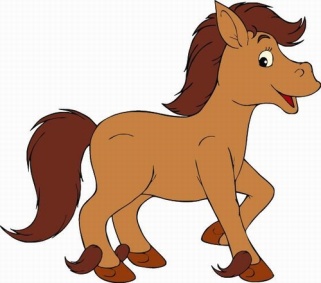 2. Хвилинка-цікавинкаУчитель. До нас приїхав журналіст з Японії, який хоче дізнатись, що ви знаєте про цю країну, а також розповісти цікавинки про свою країну.Японія – це острівна країна, розташована у Тихому океані. Має 4 великих острови, а також понад 3000 дрібних островів. Японія – маленька країна, але тут багато всього най-най-най… Тут знаходиться найдорожчий парк розваг у світі Disney Sea і чотири найвищих американських гірок. У містах, де випадає сніг, підігрівають тротуари та вулиці.(Інформацію повідомляє дитина-репортер).	V. Фізкультхвилинка.«Передавалки».Передай посмішку сусіду (по колу). Передай «сердилку» (сердитий вираз обличчя). Передай оплески (Примітка: оплески можуть бути різними – обома долонями, однією долонькою об коліна, комбіновані оплески: плеск над головою і два об коліна. Ускладнення: оплески можуть передавати ритмічний малюнок.) Передай «добрий настрій». Передай «страшилку». Передай «смішинку». Передай вітання. Передай прощання.VІ. Вивчення нового матеріалу. Робота над японською казкою «Чарівний каптур». 1. Вправа «Мікрофон». Учитель. Як ви вважаєте, що буде у цій казці? – Чому вона має таку назву?– Чи справдилися ваші передбачення дізнаємося, прочитавши казку. 2. Виразне читання вчителем частини казки.Учитель. Яким ви уявляєте Морського Дракона? – Як ви вважаєте, на які справи чоловік використає чарівний каптур?3. Виразне читання учнями іншої частини казки. Учитель. Чи сподобалася вам казка? – Що вас найбільше вразило? 4. Словникова робота.Учитель. Які незнайомі слова вам зустрілись в казці? Зараз ми з’ясуємо значення деяких з них. З’єднайте слова та їх значення.Вельможа – знатна й багата особа, що займала високу державну або  придворну посаду. Каптур – головний убір.Не второпають – не розуміють.Тростина – стеблина очерету.5. Повторне читання казки мовчки 6. Аналіз змісту казки з елементами вибіркового читання. 7. Гра «Розвідники»Учитель. Хочете побути справжніми розвідниками? Порахуйте скільки разів в тексті зустрічається слово «чоловік» (завдання для першого варіанту) та «Морський Дракон» (завдання для другого варіанту).8. Гра «Слідопит»Учитель. Пропоную вам побути слідопитами. Знайдіть в казці відповіді на такі запитання:- Які чарівні перетворення відбулися в казці? - Які вчинки головного героя свідчать про те, що він добра людина? - Яку дивовижну властивість має каптур Морського Дракона? 9. Вправа «Криголам»Учитель. Спробуємо охарактеризувати головного героя казки. Для цього потрібно дібрати слова, які б починалися такими буквами.  Ч – чемнийО – охайнийЛ – людянийО – одинокийВ – ввічливийІ – ініціативнийК – кмітливийVІІ. Підсумок уроку 1.Вправа «Інтерв’ю» Учитель. Цікаво, чого ви навчились на цьому уроці? Це ми дізнаємось за допомогою вправи «Інтерв’ю». Діти продовжують речення «Цей урок навчив мене …, тому що…»2.Вправа «Сенкан»Учитель. Наступна вправа, яку ми виконаємо - «Сенкан». Будемо складати сенкан про Чарівний каптур.1. Каптур. (1 іменник).2. Чарівний, дивовижний. (2 прикметники).3. Допоміг, збагатив, з’явився. (3 дієслова).4. Чарівний каптур допоміг чоловікові. (Речення з 4 слів).5. Капелюх. (Синонім до іменника).VІІІ. Домашнє завдання Завдання високого рівня.Написати есе на тему «Хто іншим допомагає, той щастя має».Завдання достатнього рівня.Переказувати казку від імені Каптура.Завдання середнього рівня. Виразно читати казку в особах. Переказувати.